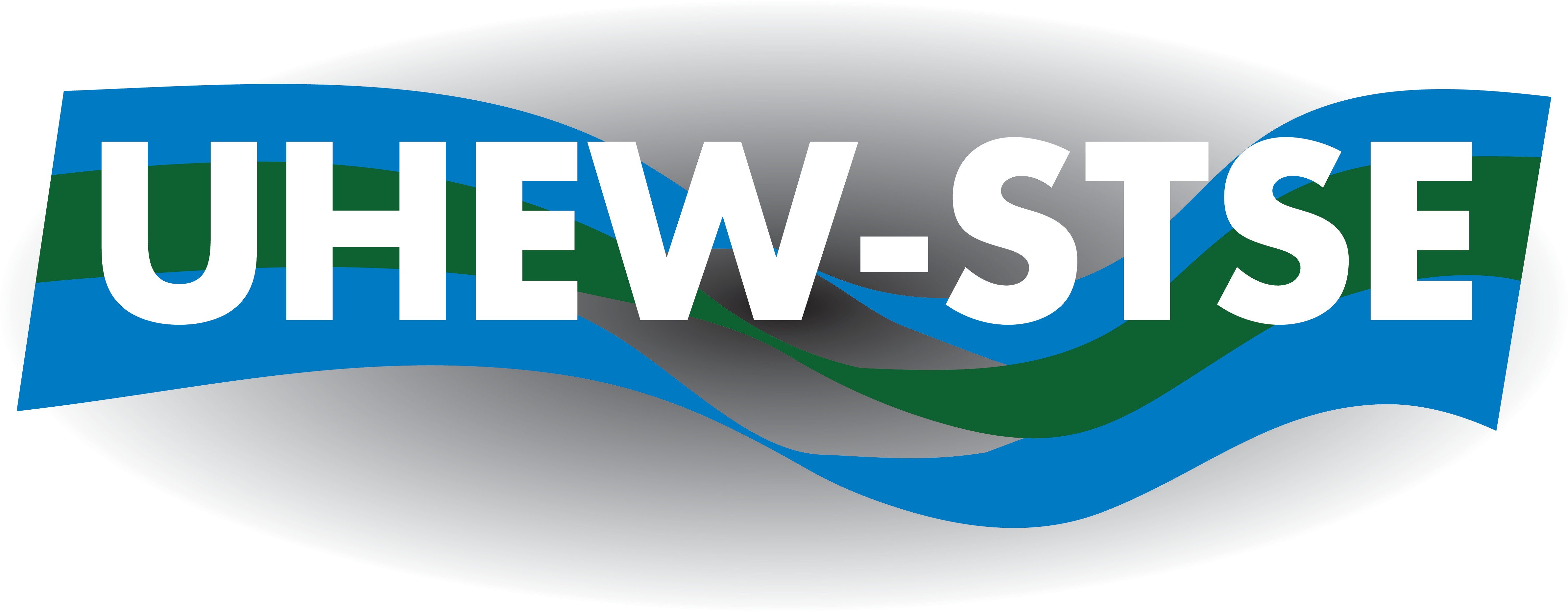 RESOLUTION(Plain Language Format)Resolution title: 	Originating local:  	Date of local meeting at which resolution was approved: 	/ 	/ 	A minimum of one “Because” and “UHEW will” is required.Extra fields are available if requiredBECAUSEAND BECAUSEAND BECAUSEUHEW WILLAnd UHEW WILLAnd UHEW WILLApproved by: 	    Local Executive position: 	Date: 	RESOLUTIONS MUST BE RECEIVED BY THE NATIONAL OFFICE BY APRIL 25, 2021